Corpus Christi Montessori School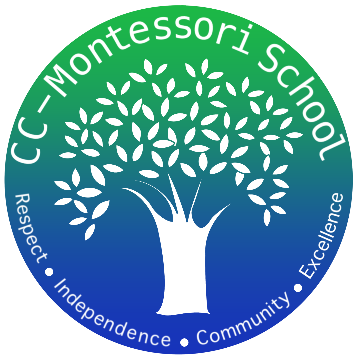 	          A Free Public Charter	          822 Ayers Street	         Corpus Christi, Texas	         (361) 852-0707                         www.cc-montessori.comAftercare Coordinator DescriptionPart timePay: $15.00 per hour to start or $17.00 per hour for applications with 5 years or more of experience. Time: Monday-Thursday from 3:45-5:45 pm and Friday from 12:00-5:45 pm.Attend to students during our aftercare program. Aftercare consists of children from varying grades that stay after school. The coordinator is encouraged to bring their skills and talents to share with the children through play and activities both indoor and outdoor. Must be willing to approach and engage students with respect, reflective of our Montessori philosophy. Must be able to work with administration to address needs and concerns.  Experience working with ages 6 through 14 a plus. QualificationsBe 18 years or older.High school diploma.Pass a background check.Experience with school age children a plus.Ability to plan engaging activities.Ability to establish and follow safety procedures.Ability to establish and manage multi-age students.Ability to interact with students with respect and build trust and rapport.Follow the expectations and protocols of the school.Problem solve and work with administration and teachers to address needs and concerns. Be open to the Montessori philosophy.Our aftercare program serves and important and needed role on the Corpus Christi Montessori School campus. We look forward to positive and bright applicants interested in the position.